Примечание к заполнению декларации (это поле в декларацию не вносить!):То, что выделено курсивом – это информация, которая вносится заявителем«*» - это информация, которая вносится, если адреса различаются«**» - условия и срок хранения продукции, срок службы (годности) или ресурс продукции, если предусмотрено документацией изготовителя«***» - информация, которая вносится в декларацию на серийно выпускаемую продукцию, если заявитель – не изготовитель, а уполномоченное изготовителем лицо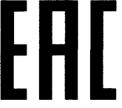 ЕВРАЗИЙСКИЙ ЭКОНОМИЧЕСКИЙ СОЮЗДЕКЛАРАЦИЯ О СООТВЕТСТВИИЕВРАЗИЙСКИЙ ЭКОНОМИЧЕСКИЙ СОЮЗДЕКЛАРАЦИЯ О СООТВЕТСТВИИЕВРАЗИЙСКИЙ ЭКОНОМИЧЕСКИЙ СОЮЗДЕКЛАРАЦИЯ О СООТВЕТСТВИИЕВРАЗИЙСКИЙ ЭКОНОМИЧЕСКИЙ СОЮЗДЕКЛАРАЦИЯ О СООТВЕТСТВИИЕВРАЗИЙСКИЙ ЭКОНОМИЧЕСКИЙ СОЮЗДЕКЛАРАЦИЯ О СООТВЕТСТВИИЗаявительЗаявительОбщество с ограниченной ответственностью «Аметист»Общество с ограниченной ответственностью «Аметист»Общество с ограниченной ответственностью «Аметист»Общество с ограниченной ответственностью «Аметист»Место нахождения: Республика Беларусь, 225710, Брестская область, г. Пинск, ул. Ленина, д. 115;*адрес места осуществления деятельности: Республика Беларусь, 225710, Брестская область, г. Пинск, ул. Калинина, д. 115,Зарегистрировано в Едином государственном регистре юридических лиц и индивидуальных предпринимателей за № 540213246Место нахождения: Республика Беларусь, 225710, Брестская область, г. Пинск, ул. Ленина, д. 115;*адрес места осуществления деятельности: Республика Беларусь, 225710, Брестская область, г. Пинск, ул. Калинина, д. 115,Зарегистрировано в Едином государственном регистре юридических лиц и индивидуальных предпринимателей за № 540213246Место нахождения: Республика Беларусь, 225710, Брестская область, г. Пинск, ул. Ленина, д. 115;*адрес места осуществления деятельности: Республика Беларусь, 225710, Брестская область, г. Пинск, ул. Калинина, д. 115,Зарегистрировано в Едином государственном регистре юридических лиц и индивидуальных предпринимателей за № 540213246Место нахождения: Республика Беларусь, 225710, Брестская область, г. Пинск, ул. Ленина, д. 115;*адрес места осуществления деятельности: Республика Беларусь, 225710, Брестская область, г. Пинск, ул. Калинина, д. 115,Зарегистрировано в Едином государственном регистре юридических лиц и индивидуальных предпринимателей за № 540213246Место нахождения: Республика Беларусь, 225710, Брестская область, г. Пинск, ул. Ленина, д. 115;*адрес места осуществления деятельности: Республика Беларусь, 225710, Брестская область, г. Пинск, ул. Калинина, д. 115,Зарегистрировано в Едином государственном регистре юридических лиц и индивидуальных предпринимателей за № 540213246Место нахождения: Республика Беларусь, 225710, Брестская область, г. Пинск, ул. Ленина, д. 115;*адрес места осуществления деятельности: Республика Беларусь, 225710, Брестская область, г. Пинск, ул. Калинина, д. 115,Зарегистрировано в Едином государственном регистре юридических лиц и индивидуальных предпринимателей за № 540213246Номер телефона: +375 165 21 19 18, адрес электронной почты: info@аmetist.byНомер телефона: +375 165 21 19 18, адрес электронной почты: info@аmetist.byНомер телефона: +375 165 21 19 18, адрес электронной почты: info@аmetist.byНомер телефона: +375 165 21 19 18, адрес электронной почты: info@аmetist.byНомер телефона: +375 165 21 19 18, адрес электронной почты: info@аmetist.byНомер телефона: +375 165 21 19 18, адрес электронной почты: info@аmetist.byв лице директора Иванова Ивана Ивановичадиректора Иванова Ивана Ивановичадиректора Иванова Ивана Ивановичадиректора Иванова Ивана Ивановичадиректора Иванова Ивана Ивановичазаявляет, чтозаявляет, чтозаявляет, чтосетевые видеокамеры модели MO1008,сетевые видеокамеры модели MO1008,сетевые видеокамеры модели MO1008,изготовленные «MID OCEAN BRANDS BV», место нахождения: 7/F, KINDS TOWER, 111 KING LAM STREET, CHEUNG SHA WAN, KOWLOON HK, Китай*адрес места осуществления деятельности по изготовлению продукции: 125 Huancheng Road, Picheng Town, Danyang City, Jiangsu Province, Китайизготовленные «MID OCEAN BRANDS BV», место нахождения: 7/F, KINDS TOWER, 111 KING LAM STREET, CHEUNG SHA WAN, KOWLOON HK, Китай*адрес места осуществления деятельности по изготовлению продукции: 125 Huancheng Road, Picheng Town, Danyang City, Jiangsu Province, Китайизготовленные «MID OCEAN BRANDS BV», место нахождения: 7/F, KINDS TOWER, 111 KING LAM STREET, CHEUNG SHA WAN, KOWLOON HK, Китай*адрес места осуществления деятельности по изготовлению продукции: 125 Huancheng Road, Picheng Town, Danyang City, Jiangsu Province, Китайизготовленные «MID OCEAN BRANDS BV», место нахождения: 7/F, KINDS TOWER, 111 KING LAM STREET, CHEUNG SHA WAN, KOWLOON HK, Китай*адрес места осуществления деятельности по изготовлению продукции: 125 Huancheng Road, Picheng Town, Danyang City, Jiangsu Province, Китайизготовленные «MID OCEAN BRANDS BV», место нахождения: 7/F, KINDS TOWER, 111 KING LAM STREET, CHEUNG SHA WAN, KOWLOON HK, Китай*адрес места осуществления деятельности по изготовлению продукции: 125 Huancheng Road, Picheng Town, Danyang City, Jiangsu Province, Китайизготовленные «MID OCEAN BRANDS BV», место нахождения: 7/F, KINDS TOWER, 111 KING LAM STREET, CHEUNG SHA WAN, KOWLOON HK, Китай*адрес места осуществления деятельности по изготовлению продукции: 125 Huancheng Road, Picheng Town, Danyang City, Jiangsu Province, КитайКод ТН ВЭД ЕАЭС 8544200000Код ТН ВЭД ЕАЭС 8544200000Код ТН ВЭД ЕАЭС 8544200000Код ТН ВЭД ЕАЭС 8544200000Код ТН ВЭД ЕАЭС 8544200000Код ТН ВЭД ЕАЭС 8544200000Серийный выпуск.Серийный выпуск.Серийный выпуск.Серийный выпуск.Серийный выпуск.Серийный выпуск.соответствуют требованиямсоответствуют требованиямсоответствуют требованиямсоответствуют требованиямтехнического регламента Евразийского экономического технического регламента Евразийского экономического союза «Об ограничении применения опасных веществ в изделиях электротехники и радиоэлектроники» (ТР ЕАЭС 037/2016)союза «Об ограничении применения опасных веществ в изделиях электротехники и радиоэлектроники» (ТР ЕАЭС 037/2016)союза «Об ограничении применения опасных веществ в изделиях электротехники и радиоэлектроники» (ТР ЕАЭС 037/2016)союза «Об ограничении применения опасных веществ в изделиях электротехники и радиоэлектроники» (ТР ЕАЭС 037/2016)союза «Об ограничении применения опасных веществ в изделиях электротехники и радиоэлектроники» (ТР ЕАЭС 037/2016)союза «Об ограничении применения опасных веществ в изделиях электротехники и радиоэлектроники» (ТР ЕАЭС 037/2016)Декларация о соответствии принята на основаниипротокола испытаний № WTS19F05034350A1C, от 27.11.2019, выданного «Waltek Services (Foshan) Company, Limited», Китай; «Технического заключения о соответствии сетевых видеокамер модели MO1008 требованиям ТР ЕАЭС 037/2016» от 15.03.2020схема декларирования соответствия: 1дДекларация о соответствии принята на основаниипротокола испытаний № WTS19F05034350A1C, от 27.11.2019, выданного «Waltek Services (Foshan) Company, Limited», Китай; «Технического заключения о соответствии сетевых видеокамер модели MO1008 требованиям ТР ЕАЭС 037/2016» от 15.03.2020схема декларирования соответствия: 1дДекларация о соответствии принята на основаниипротокола испытаний № WTS19F05034350A1C, от 27.11.2019, выданного «Waltek Services (Foshan) Company, Limited», Китай; «Технического заключения о соответствии сетевых видеокамер модели MO1008 требованиям ТР ЕАЭС 037/2016» от 15.03.2020схема декларирования соответствия: 1дДекларация о соответствии принята на основаниипротокола испытаний № WTS19F05034350A1C, от 27.11.2019, выданного «Waltek Services (Foshan) Company, Limited», Китай; «Технического заключения о соответствии сетевых видеокамер модели MO1008 требованиям ТР ЕАЭС 037/2016» от 15.03.2020схема декларирования соответствия: 1дДекларация о соответствии принята на основаниипротокола испытаний № WTS19F05034350A1C, от 27.11.2019, выданного «Waltek Services (Foshan) Company, Limited», Китай; «Технического заключения о соответствии сетевых видеокамер модели MO1008 требованиям ТР ЕАЭС 037/2016» от 15.03.2020схема декларирования соответствия: 1дДекларация о соответствии принята на основаниипротокола испытаний № WTS19F05034350A1C, от 27.11.2019, выданного «Waltek Services (Foshan) Company, Limited», Китай; «Технического заключения о соответствии сетевых видеокамер модели MO1008 требованиям ТР ЕАЭС 037/2016» от 15.03.2020схема декларирования соответствия: 1дДополнительная информация ** Хранение в закрытых помещениях в заводской упаковке при нормальных климатических показателях.*** Заявитель является уполномоченным изготовителем лицо на основании договора №… от …Дополнительная информация ** Хранение в закрытых помещениях в заводской упаковке при нормальных климатических показателях.*** Заявитель является уполномоченным изготовителем лицо на основании договора №… от …Дополнительная информация ** Хранение в закрытых помещениях в заводской упаковке при нормальных климатических показателях.*** Заявитель является уполномоченным изготовителем лицо на основании договора №… от …Дополнительная информация ** Хранение в закрытых помещениях в заводской упаковке при нормальных климатических показателях.*** Заявитель является уполномоченным изготовителем лицо на основании договора №… от …Дополнительная информация ** Хранение в закрытых помещениях в заводской упаковке при нормальных климатических показателях.*** Заявитель является уполномоченным изготовителем лицо на основании договора №… от …Дополнительная информация ** Хранение в закрытых помещениях в заводской упаковке при нормальных климатических показателях.*** Заявитель является уполномоченным изготовителем лицо на основании договора №… от …Декларация о соответствии действительна с даты регистрации  по 25.03.2025  включительно.Декларация о соответствии действительна с даты регистрации  по 25.03.2025  включительно.Декларация о соответствии действительна с даты регистрации  по 25.03.2025  включительно.Декларация о соответствии действительна с даты регистрации  по 25.03.2025  включительно.Декларация о соответствии действительна с даты регистрации  по 25.03.2025  включительно.Декларация о соответствии действительна с даты регистрации  по 25.03.2025  включительно.________________М.П.________________М.П.________________М.П.________________М.П.________________М.П.Иванов Иван Иванович          (подпись)          (подпись)          (подпись)          (подпись)          (подпись)(Ф.И.О. заявителя)(Ф.И.О. заявителя)